Witajcie kochane dzieciaczki i drodzy Rodzice!Przygotowałyśmy dla Was zabawy i zadania, które możecie wykonać z rodzicami. W tym tygodniu realizujemy temat: Praca rolnika. Propozycje zabaw i zadań.WTOREK- 14.04.2020R Cel- poznanie pracy rolnika- czynności jakie wykonuje i potrzebnych mu narzędzi.Poranna zabawa:Zabawa ruchowa- dziecko na słowo ,, Misie”- chodzą na czworakach, na słowo ,, Galopujące koniki”- biegają i oddają odgłosy parskającego konika. Wiersz ,, Rolnik” Z. DmitrocaRolnik rano rusza w pole ( dziecko- rolnik wybiera osobę- żonę i tańczą w kole)Orać pługiem czarną rolę. (dziecko zatrzymuje się, kładzie ręce na ramionach innego dziecka, mamy, taty, i maszeruje w miejscu)Sieje zboże i buraki, (dziecko stoi w kole i naśladuje sianie ziarenek)z których potem są przysmaki. ( dziecko masuje się po brzuchu)Wierszyka uczymy się na pamięć!!!,, Jestem rolnikiem”- zabawa dydaktycznaProszę Was rodziców abyście dzieciom pokazali ilustracje przedstawiające pole i rolnika. Wyjaśnili pojęcie Rolnik- osoba pracująca na roli, uprawiająca swoją bądź cudzą ziemię rolną. 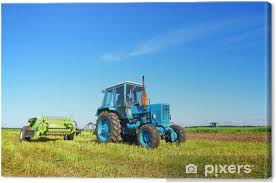 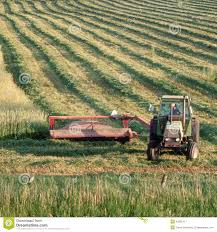 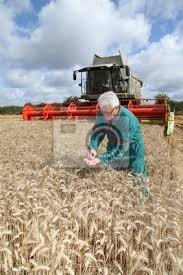 Wiersz ,, Pieczywo” B. SzutSkąd na stole smaczny chlebek?Rolnik sieje ziarno w glebę. ( gleba to jest ziemia czarna, w której rośnie zboże z ziarna)Kiedy zboże jest dojrzałe, rolnik kosi je z zapałem, potem młóci, w swych maszynachi wywozi plon do młyna.Młynarz w młynie ziarno miele,Białej mąki robi wiele.Mąka trafia do piekarza,Który ciasto z niej wytwarza. Z ciasta robi i chleb, rogale…W piecu piecze je wytrwale.Jest pieczywo! Ślinka leci,Więc smacznego, dzieci!.Ilustracje do wierszaRolnik sieje ziarno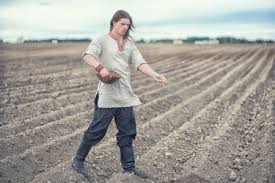 Kiełkujące ziarno 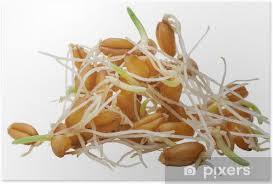 Plony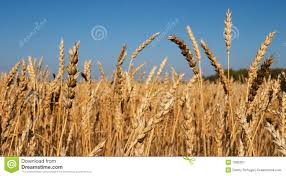 Rolnik zbiera zboże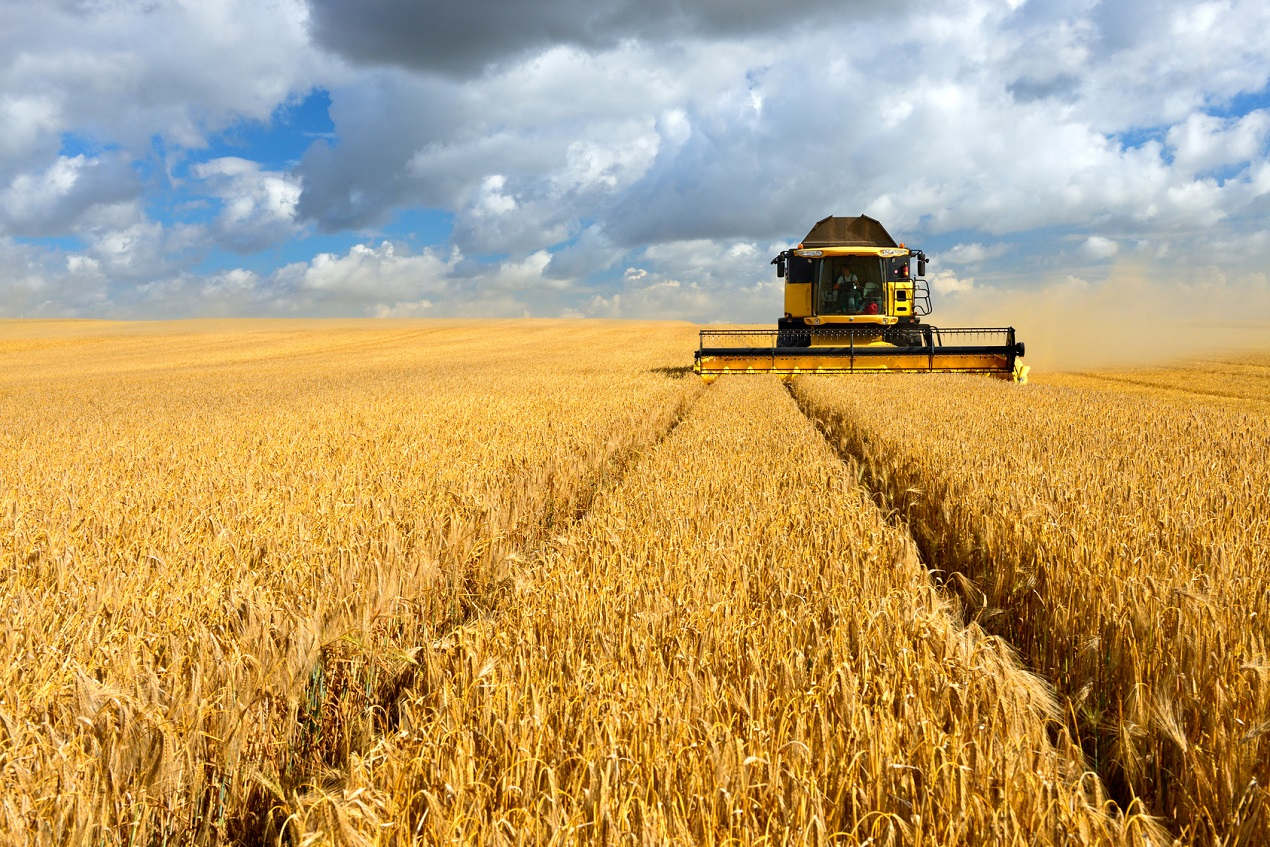 Ziarno 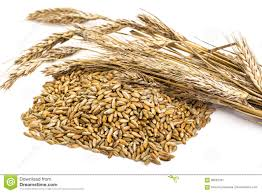 Mąka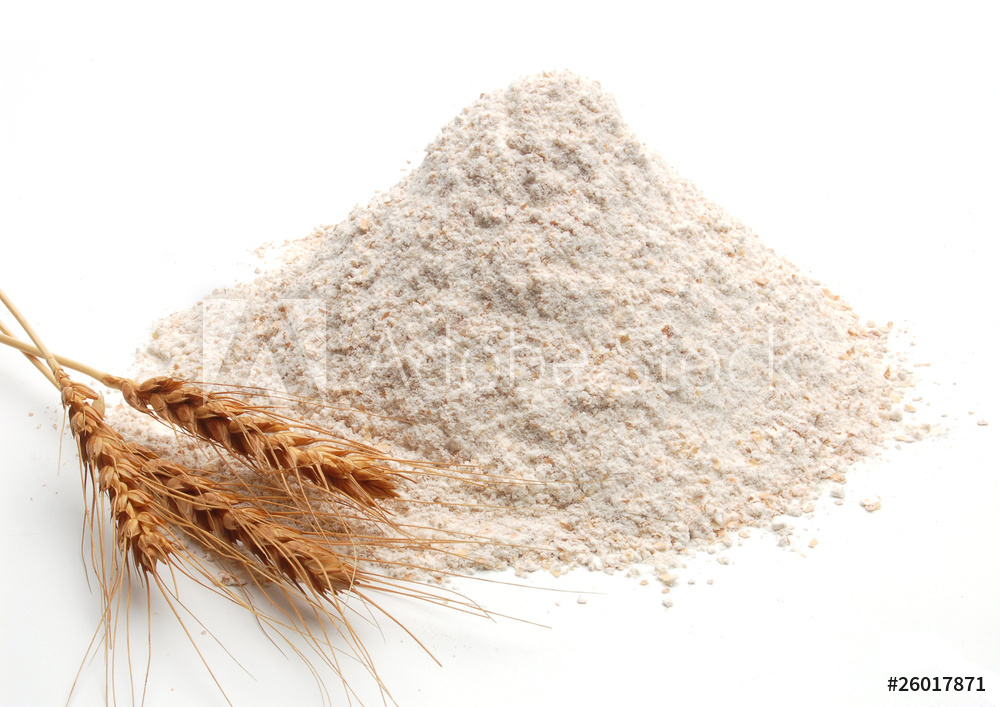 Młyn 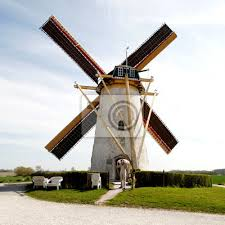 Mąka z młyna trafia do piekarni z której produkujemy chleb.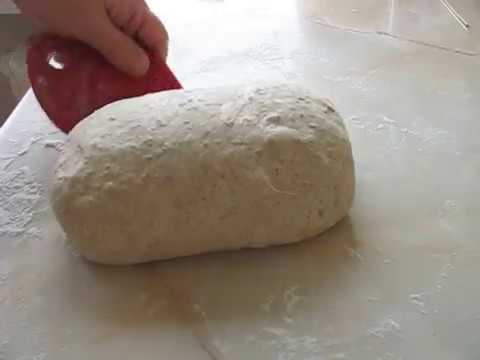 Chleb 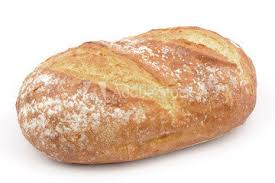 Tradycyjna zabawa ruchowa-,, Mało nas”Mało nas, mało nasDo pieczenia chleba.Jeszcze nam, jeszcze namCiebie tu potrzeba.Mało nas, mało nasDo pieczenia chleba.Jeszcze nam, jeszcze nam( imię dziecka) tu potrzeba. ŚRODA- 15.04.2020R TEMAT- DZIEŃ W GOSPODARSTWIEcel- opowiadanie historyjki obrazkowej zgodnie z chronologią zdarzeń, używanie określeń na początku, potem, na końcu Nauka piosenki ,, Stary Donald farmę miał”https://www.youtube.com/watch?v=KITSIpt5GzAWiersz ,, Awantura” M. StrzałkowskaRaz wybuchła na podwórku awantura, Bo zginęły pewnej kurze cztery pióra!Kura gdacze, kaczka kwacze,Krowa ryczy, świnia kwiczy,Owca beczy, koza meczy,A na płocie przy chlewikuKogut pieje: kukuryku!Gdy już każdy wrzasków miał powyżej uszu, Ze stodoły wyszło pisklę w pióropuszu-Odnalazła kura pióra i umilkła awantura,A pisklęciu się dostała niezła bura!Zabawa dydaktyczna- awantura na podwórku Wskaż, które zwierzątka pojawiły się w wierszyku i powiedz jakie dawały odgłosy.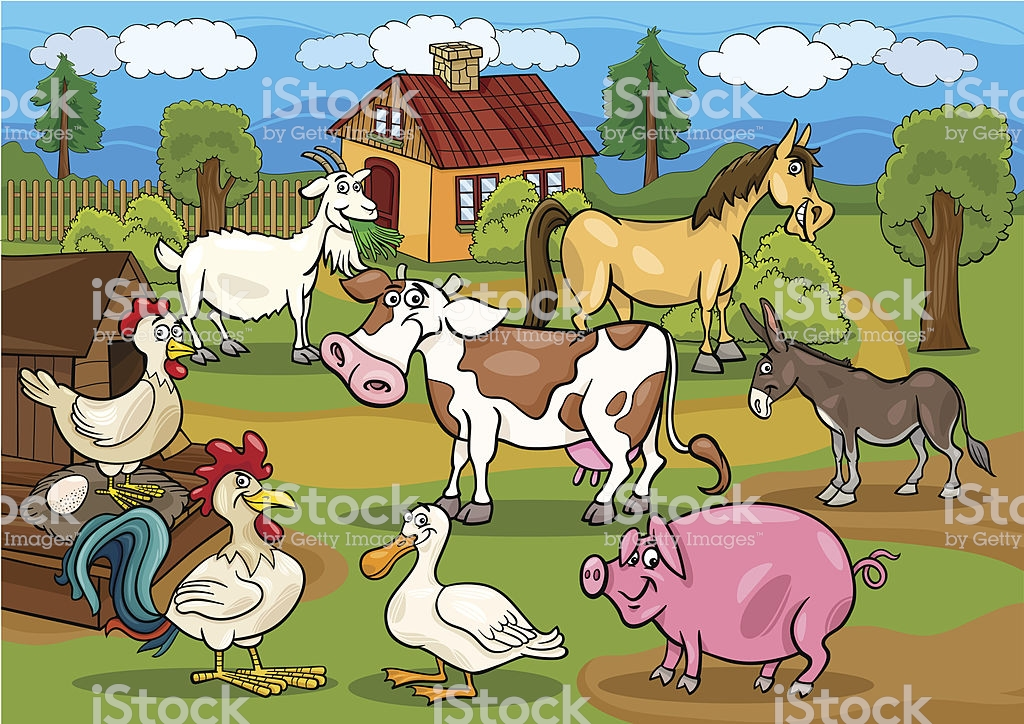 Zabawa ruchowa- zwierzęta z podwórkaDzieci poruszają się przy dźwiękach instrumentu ( możecie Państwo grać na łyżkach), gdy dźwięk ucichnie na hasło np. konik- dzieci poruszają się naśladując wymienione zwierzątko: biegną unosząc wysoko kolana i wydają dźwięk podobny do konia. Na hasło kury- dziecko porusza się na lekko ugiętych nogach i macha rękami, tak jak skrzydłami jednocześnie naśladuje głosem wymienione zwierzę. Kolorowanka ,, Wiejskie podwórko”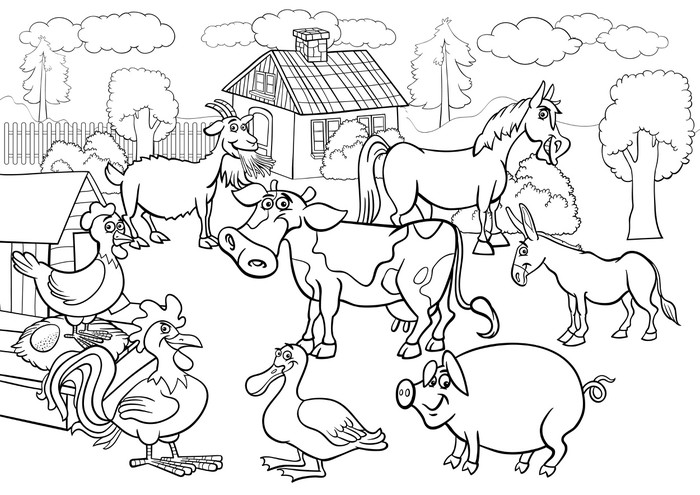 Powiedz co to za zwierzątko.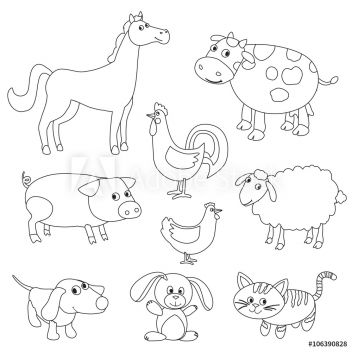 Czwartek- 16.04.2020r Temat dnia- ALE JAJA!!!Cel- porównywanie liczebności zbiorówWiersz ,, Rodzina z podwórka” D. AugsburgJestem kura z podwórkaI stroszę piórka. Jestem damą ze swojego podwórka.Wszyscy mnie podziwiają, Bo też jestem świetną mamą. Idą zawsze za mną kurczaczki-Żółciutkie pisklaczki.A kogucik zwinnie ziarnka wygrzebujeI kurce je daje.Bo kogut i kurka to rodzinka z podwórka. Powiedz i pokaż, które zwierzę to kura, które kogut i pisklęta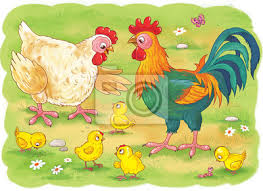 Pokoloruj obrazek kredkami 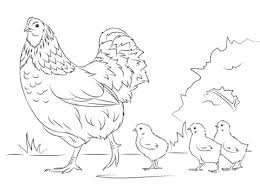 Wiersz ,, Kurczątko” E. M. Minczakiewicz Kurczątko z jajeczka się urodziło… ( rodzic rysuje owal jako jajko)Główkę wychyliło ( rodzic rysuje z boku koło jako głowę)Na dwie nóżki skoczyło. ( rodzic na dole dorysowuje dwie kreski jako nogi)Kurczątko z jajeczka się urodziło… ( dziecko przykuca, robi nad głową daszek z rąk)Główkę wychyliło ( dziecko rozchyla ręce i wychyla głowę)Na dwie nóżki skoczyło ( dziecko podskakuje)Zabawa ruchowa ,, Wyścig jajek” Robimy kulkę z papieru. Na podłodze wyznaczamy linię. Dziecko z kulką papieru ( jajko) poruszając się w pozycji czworakowania, dmucha w papier tak aby przekroczyło wyznaczoną linię.Proszę o wykonanie zadania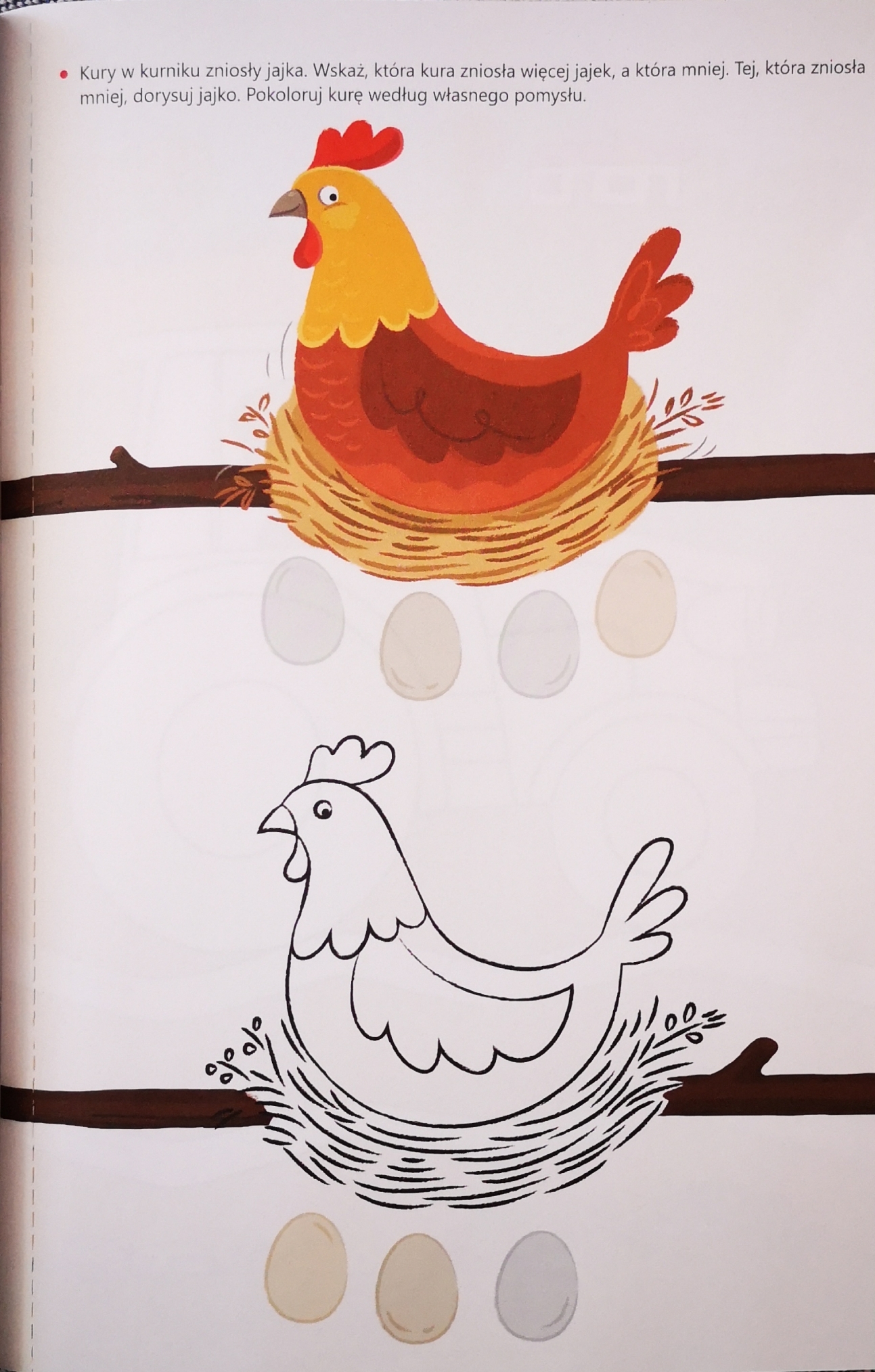 Piątek- 17.04.2020rTemat dnia- Skąd się bierze ser?Cel- poznanie produktów, które powstają z mleka, rozumienie znaczenia jedzenia nabiału dla zachowania zdrowiaSkąd się wzięło mleko?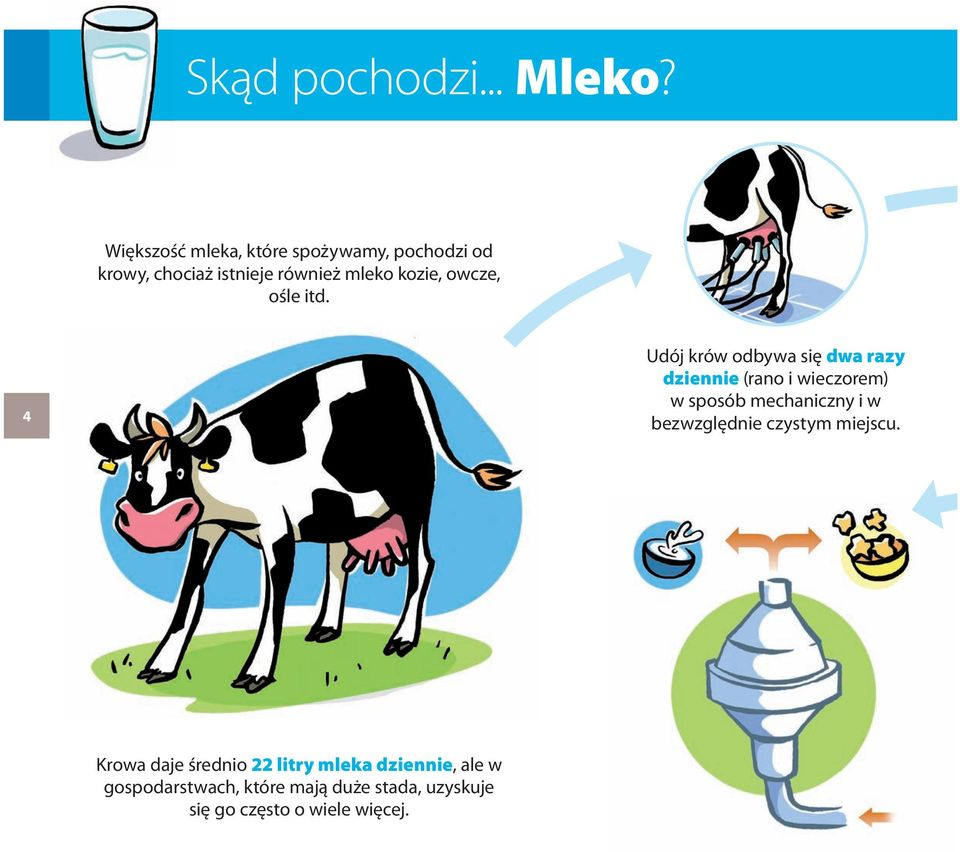 Wiersz ,, Tylko nic nie mówcie krowie” H. SzayerowaNabiał- produktSmaczny, zdrowy.Dostajemy go od krowy.Tylko nic nie mówcie krowie.Jak się krowa o tym dowie,To się jej przewróci w głowieI gotowa narozrabiać.I przestanieNabiał dawaćCzyli:Masło, mleko,Sery i śmietanęNa desery!Nabiał 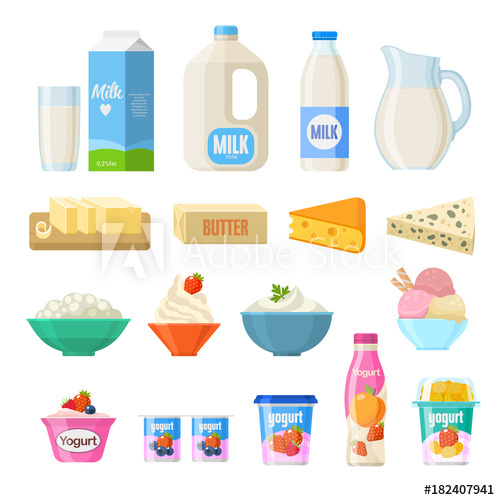 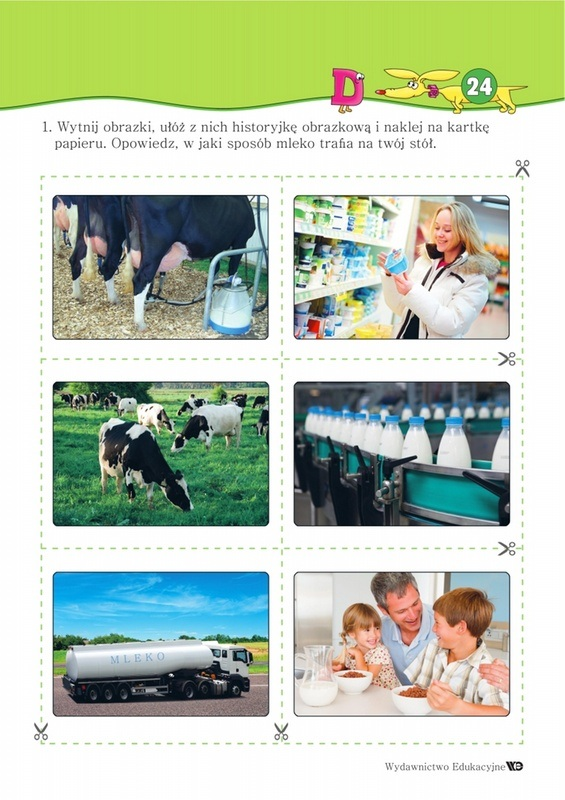 ,, Zdrowe jedzenie”- próbowanie produktów zrobionych z mleka. Dziecko rozpoznaje produkty mleczne i podaje ich nazwę:  ser biały i żółty, jogurt, śmietanę i mleko. Wart jeść produkty mleczne po to aby mieć mocne kości i zęby!!!Dzieciaczki, myślimy, że podobają się Wam zajęcia i zabawy, które przygotowałyśmy. Gdy wrócicie do przedszkola, przynieście swoje prace. Życzymy powodzenia i dużo, dużo zdrówka